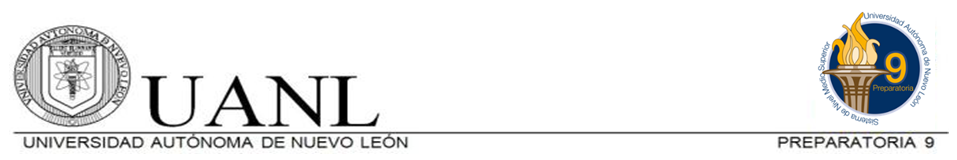 EDUCACIÓN A DISTANCIAREGISTROSEMESTRE ________________________Instrucciones: Favor de llenar los datos en los recuadros grises. Al terminar, guarde el archivo. Luego, desde la cuenta de correo electrónico con la que trabajará en distancia (recuadro sombreado en celeste) envíe el archivo a la cuenta  _______________________________ .
SEMESTRE AL QUE INGRESARÁ: SEMESTRE AL QUE INGRESARÁ: SEMESTRE AL QUE INGRESARÁ: SEMESTRE AL QUE INGRESARÁ: SEMESTRE AL QUE INGRESARÁ: SEMESTRE AL QUE INGRESARÁ: SEMESTRE AL QUE INGRESARÁ: SEMESTRE AL QUE INGRESARÁ: SEMESTRE AL QUE INGRESARÁ: SEMESTRE AL QUE INGRESARÁ: SEMESTRE AL QUE INGRESARÁ: Nombre:Nombre:Matrícula:Matrícula:Edad:Edad:DOMICILIODOMICILIODOMICILIODOMICILIODOMICILIOCalle:No.Interior:Interior:Colonia:Ciudad:Ciudad:Ciudad:Estado:Estado:Estado:C.P.C.P.Tel. de Casa (lada):Tel. de Casa (lada):Tel. de Casa (lada):Trabajo:Trabajo:Trabajo:Celular:Celular:Celular:Favor de respetar mayúsculas y minúsculas.Favor de respetar mayúsculas y minúsculas.Favor de respetar mayúsculas y minúsculas.Favor de respetar mayúsculas y minúsculas.Favor de respetar mayúsculas y minúsculas.Favor de respetar mayúsculas y minúsculas.Favor de respetar mayúsculas y minúsculas.Favor de respetar mayúsculas y minúsculas.Favor de respetar mayúsculas y minúsculas.Favor de respetar mayúsculas y minúsculas.Favor de respetar mayúsculas y minúsculas.Favor de respetar mayúsculas y minúsculas.Favor de respetar mayúsculas y minúsculas.Correo electrónico:Correo electrónico:Correo electrónico:Correo electrónico:Correo electrónico (ALTERNO):Correo electrónico (ALTERNO):Correo electrónico (ALTERNO):Correo electrónico (ALTERNO):